№1«Полупроводниковый выпрямительный диод».Задача 1.3.Полагая диоды идеальными (напряжение на открытом диоде равно нулю, а сопротивление в запертом состоянии равно бесконечности), найти значение токаI и U для цепи: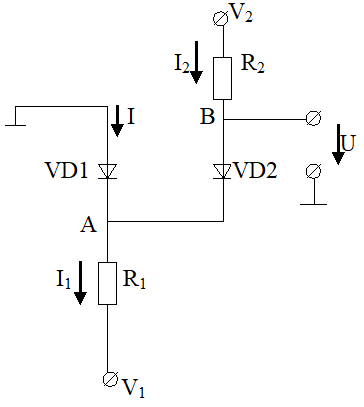 № 2«Биполярный транзистор».Определить токи транзистора IБ,IЭ,IК и напряжения на его зажимах UБ,UЭ,UК относительно общей шины (φ=0):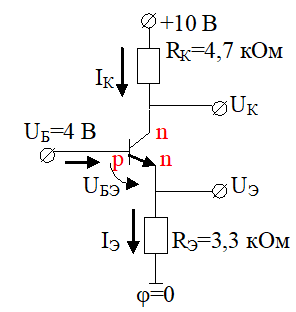 № 3«Расчет резисторного усилителя»Задача 3.1. Определить точку покоя резисторного усилителя (рис. 2.3) на транзисторе КТ 3176 А9, если: Uп = 10 В, Rк = 19,5 Ом, Rэ= 0,5 Ом, Rб1 = 385 Ом, Rб2= 40 Ом, h21э = 180. Характеристики транзистора приведены в приложении на рис. П.3. Определить дифференциальный параметр h11э в точке покоя.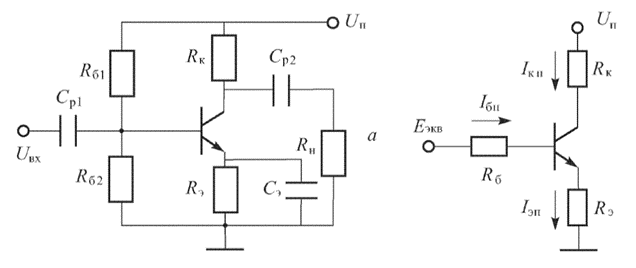 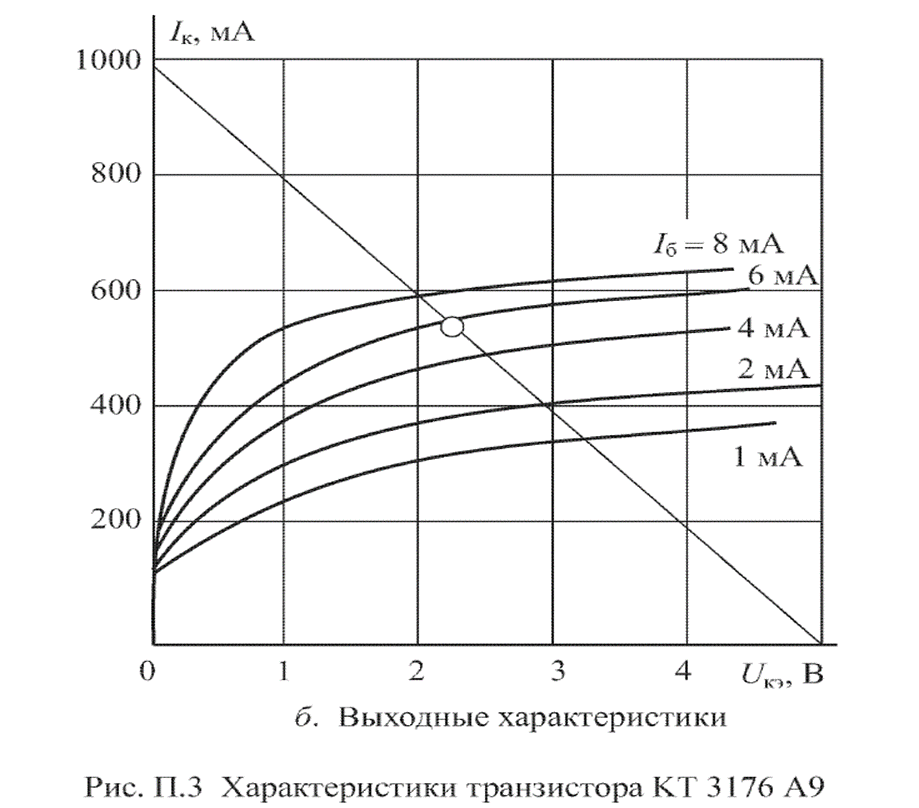 ВарR1, кОмR2, кОмV1, ВV2, В1510-10+10ВарRк, кОмRэ, кОмV, ВUБ14,73,3+108